EMPLOYEE OF THE MONTH JULY 2023FATME SHABAN - HCA.Recognised for:	ResilientHard Working			Dedicated			Team PlayerWELL DONE FROM THE MANAGEMENT TEAM OF THE HEATHERS NURSING HOME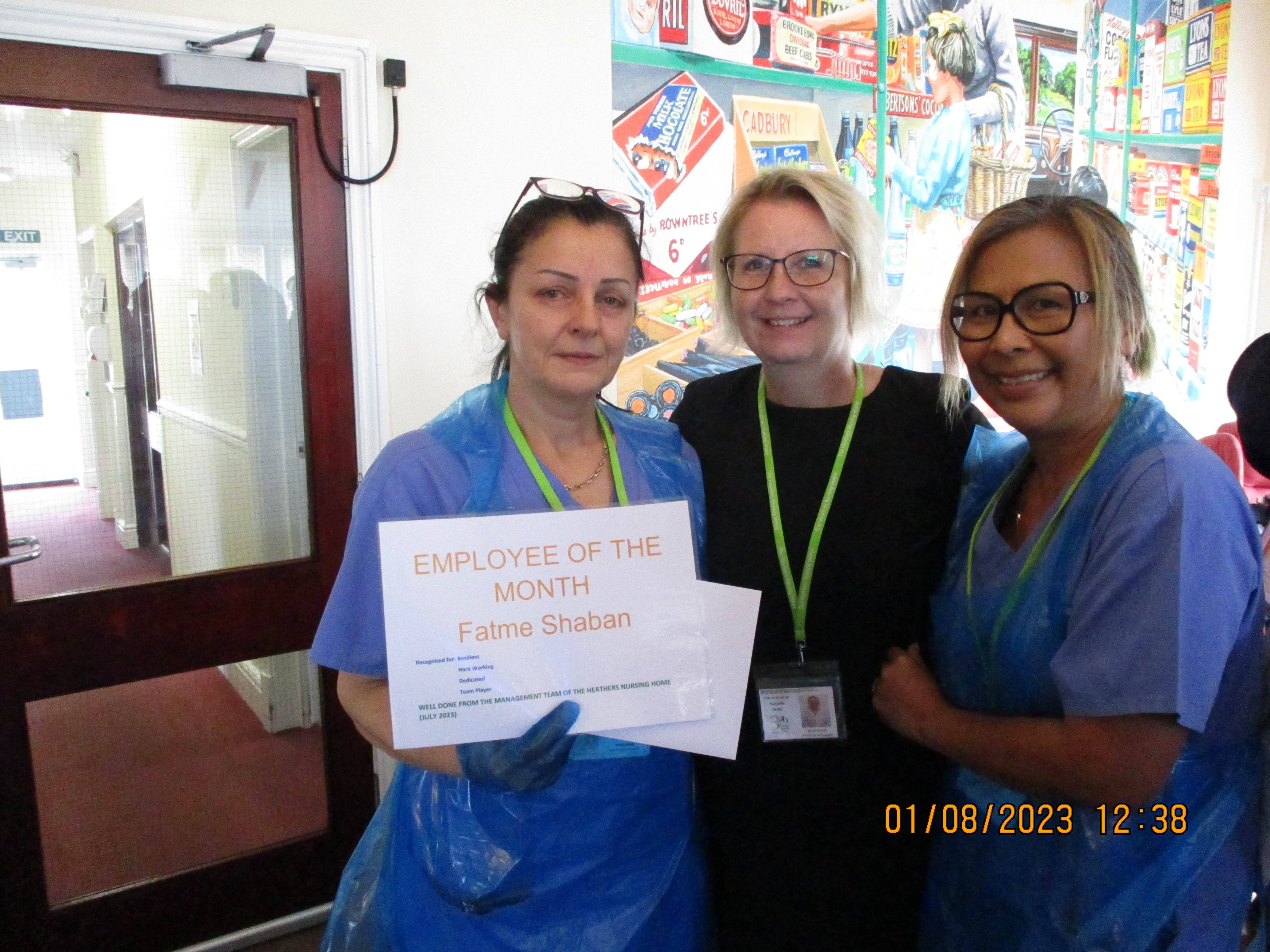 